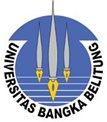 Program Studi ……………….. Fakultas ……………….. Universitas Bangka BelitungRENCANA PEMBELAJARAN SEMESTER (RPS)MODEL PEMBELAJARAN DARINGSEMESTER GASAL / GENAP TAHUN AKADEMIK …… / ……MATA KULIAH…………………………………………………………………….. (KODE MATA KULIAH)Dosen PengampuRENCANA PEMBELAJARAN SEMESTER  (RPS)PROSES PENILAIAN:( Sesuaikan dengan yang ada pada kurikulum bila teori dan praktek terpisah maka RPS dibuat terpisah)Penilaian Daring (Teori)*Ket :Pemberian Angka Nilai dan Angka MutuSumber: Peraturan Akademik UBB Nomor 1 Tahun 2018HIRARKI PEMBELAJARAN(Sesuai dengan kerangka pembelajaran yang diberikan)KETERANGAN DESKRIPSI UNSUR (digunakan sebagai petunjuk pengisian)Halaman DepanBorang RPSLampiran Capaian Pembelajaran LulusanSesuai Lampiran Permenristekdikti No. 44 tahun 2015 tentang Standar Nasional Pendidikan TinggiSIKAP  Bertakwa kepadaTuhan Yang Maha Esa dan mampu menunjukkan sikap religius;Menjunjung tinggi nilai kemanusiaan dalam menjalankan tugas berdasarkan agama, moral, dan etika;Berkontribusi dalam peningkatan mutu kehidupan bermasyarakat, berbangsa, bernegara, dan kemajuan peradaban berdasarkan Pancasila;Berperan sebagai warga negara yang bangga dan cinta tanah air, memiliki nasionalisme serta rasa tanggungjawab pada negara dan bangsa; Menghargai keanekaragaman budaya, pandangan, agama, dan kepercayaan, serta pendapat atau temuan orisinal orang lain;Bekerjasama dan memiliki kepekaan sosial serta kepedulian terhadap masyarakat dan lingkungan; Taat hokum dan disiplin dalam kehidupan bermasyarakat dan bernegara; Menginternalisasi nilai, norma, dan etika akademik;Menunjukkan sikap bertanggungjawab atas pekerjaan di bidang keahliannya secara mandiri; danMenginternalisasi semangat kemandirian, kejuangan, dan kewirausahaan.KETERAMPILAN UMUMMampu menerapkan pemikiran logis, kritis, sistematis, daninovatif dalam konteks pengembangan atau implementasi ilmu pengetahuan dan teknologi yang memperhatikan dan menerapkan nilai humaniora yang sesuai dengan bidang keahliannya;Mampu menunjukkan kinerja mandiri, bermutu, dan terukur; Mampu mengkaji implikasi pengembangan atau implementasi ilmu pengetahuan teknologi yang memperhatikan dan menerapkan nilai humaniora sesuai dengan keahliannya berdasarkan kaidah, tata cara dan etika ilmiah dalam rangka menghasilkan solusi, gagasan, desain atau kritik seni, menyusun deskripsi saintifik hasil kajiannya dalam bentuk skripsi atau laporan tugas akhir, dan mengunggahnya dalam laman perguruan tinggi;Menyusun deskripsi saintifik hasil kajian tersebut di atas dalam bentuk skripsi atau laporan tugas akhir, dan mengunggahnya dalam laman perguruan tinggi;Mampu mengambil keputusan secara tepat dalam konteks penyelesaian masalah di bidang keahliannya, berdasarkan hasil analisis informasi dan data;  Mampu memelihara dan mengembangkan jaringan kerja dengan pembimbing, kolega, sejawat baik di dalam maupun di luar lembaganya;  Mampu bertanggungjawab atas pencapaian hasil kerja kelompok dan melakukan supervise dan evaluasi terhadap penyelesaian pekerjaan yang ditugaskan kepada pekerja yang berada di bawah tanggungjawabnya;  Mampu melakukan proses evaluasi diri terhadap kelompok kerja yang berada di bawah tanggungjawabnya, dan mampu mengelola pembelajaran secara mandiri; danMampu mendokumentasikan, menyimpan, mengamankan, dan menemukan kembali data untuk menjamin kesahihan dan mencegah plagiasi.NamaNP / NIPParaf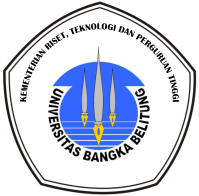 UNIVERSITAS BANGKA BELITUNGUNIVERSITAS BANGKA BELITUNGUNIVERSITAS BANGKA BELITUNGDosen Pengampu:……………….............FAKULTAS:……………….............Tahun Akademik:yyyy / yyyyPROGRAM STUDI:……………….............Revisi Ke - :…….IDENTITAS MATA KULIAHIDENTITAS MATA KULIAHIDENTITAS MATA KULIAHIDENTITAS MATA KULIAHIDENTITAS MATA KULIAHIDENTITAS MATA KULIAHMata Kuliah:……………………………………Kode Mata Kuliah:…………………Jumlah SKS:….. sks (…. - ….)Semester:…………………Prasyarat:………………………………………………………………………………………………………………….………………………………………………………………………………………………………………….………………………………………………………………………………………………………………….………………………………………………………………………………………………………………….Deskripsi Mata Kuliah:………………………………………………………………………………………………………………….………………………………………………………………………………………………………………….………………………………………………………………………………………………………………….………………………………………………………………………………………………………………….Bahan Kajian Keilmuan:…………………………………………………………………………………………………………………………………………………………………………………………………………………………………………………………………………………………………………………………………………………………………………………………………………………………………………Pengalaman Pembelajaran:…………………………………………………………………………………………………………………………………………………………………………………………………………………………………………………………………………………………………………………………………………………………………………………………………………………………………………Daftar Referensi:…………………………………………………………………………………………………………………………………………………………………………………………………………………………………………………………………………………………………………………………………………………………………………………………………………………………………………CAPAIAN PEMBELAJARAN LULUSANCAPAIAN PEMBELAJARAN LULUSANCAPAIAN PEMBELAJARAN LULUSANKodeKodeUnsur Capaian PembelajaranSikap (S):…………………………………………………………………………………………………………Keterampilan Umum (KU):…………………………………………………………………………………………………………Pengetahuan (P):…………………………………………………………………………………………………………Keterampilan Khusus (KK):…………………………………………………………………………………………………………Capaian Pembelajaran Mata Kuliah:…………………………………………………………………………………………………………Pertemuan Ke-KemampuanAkhirMateri AjarMedia PembelajaranIndikator Pelaksanaan PembelajaranAlokasi WaktuPenilaianPenilaianReferensiKeteranganPertemuan Ke-KemampuanAkhirMateri AjarMedia PembelajaranIndikator Pelaksanaan PembelajaranAlokasi WaktuIndikator CapaianInstrumen Penilaian / BobotReferensiKeterangan1Video ConferenceDosen wajib memulai perkuliahan sesuai jadwal yang ditetapkan.Mahasiswa wajib mengikuti perkuliahan dari awal sampai akhir (dengan mengaktifkan video).Durasi perkuliahan adalah 15-30 menit. Sisa waktu perkuliahan dapat menggunakan media pembelajaran siakad/kuliah virtual.Dalam proses video conference, dosen harus melakukan monitoring kehadiran secara acak.Penilaian mahasiswa dengan mempertimbangkan keaktifannya.Dosen harus mengisi kehadiran pada siakad.Menggunakan aplikasi Zoom/Google Meet/CloudX/aplikasi sejenis.2Siakad/Kuliah VirtualDosen harus mengunggah materi kuliah dan memberikan narasi awal paling lambat sehari sebelum jadwal perkuliahan.Dosen harus mengawali perkuliahan sesuai jadwal yang telah ditentukan.Kehadiran mahasiswa berdasarkan respon pada perkuliahan melalui siakad.Penilaian mahasiswa dengan mempertimbangkan keaktifannya.Utamakan menggunakan Siakad dan atau Google Classroom atau media sejenis.3Pembelajaran Menggunakan Video TutorialDurasi maksimal video selama 15 menit.Video atau tautannya harus disampaikan sebelum perkuliahan dimulai.Dosen harus memberikan pengantar.Dosen harus mengawali perkuliahan sesuai jadwal yang telah ditentukan.Penilaian mahasiswa dengan mempertimbangkan keaktifannya.Dosen harus mengisi kehadiran pada siakad.Tautan video harus dimasukkan ke dalam media siakad/kuliah virtual.4Siakad/Kuliah VirtualDosen harus mengunggah materi kuliah dan memberikan narasi awal paling lambat sehari sebelum jadwal perkuliahan.Dosen harus mengawali perkuliahan sesuai jadwal yang telah ditentukan.Kehadiran mahasiswa berdasarkan respon pada perkuliahan melalui siakad.Penilaian mahasiswa dengan mempertimbangkan keaktifannya.Utamakan menggunakan Siakad dan atau Google Classroom atau media sejenis.5Siakad/Kuliah VirtualDosen harus mengunggah materi kuliah dan memberikan narasi awal paling lambat sehari sebelum jadwal perkuliahan.Dosen harus mengawali perkuliahan sesuai jadwal yang telah ditentukan.Kehadiran mahasiswa berdasarkan respon pada perkuliahan melalui siakad.Penilaian mahasiswa dengan mempertimbangkan keaktifannya.Utamakan menggunakan Siakad dan atau Google Classroom atau media sejenis.6Siakad/Kuliah VirtualDosen harus mengunggah materi kuliah dan memberikan narasi awal paling lambat sehari sebelum jadwal perkuliahan.Dosen harus mengawali perkuliahan sesuai jadwal yang telah ditentukan.Kehadiran mahasiswa berdasarkan respon pada perkuliahan melalui siakad.Penilaian mahasiswa dengan mempertimbangkan keaktifannya.Utamakan menggunakan Siakad dan atau Google Classroom atau media sejenis.7PenugasanTugas diberikan sesuai dengan jadwal perkuliahan.Durasi mengerjakan tugas ditentukan oleh dosen pengampu.Terdapat umpan balik atas penugasan berupa nilai.Dosen harus mengisi kehadiran pada siakad.Menggunakan media komunikasi daring/siakad/kuliah virtual.Ujian Tengah Semester (UTS)Ujian Tengah Semester (UTS)Ujian Tengah Semester (UTS)Ujian Tengah Semester (UTS)Ujian Tengah Semester (UTS)Ujian Tengah Semester (UTS)Ujian Tengah Semester (UTS)Ujian Tengah Semester (UTS)Ujian Tengah Semester (UTS)9Video ConferenceDosen wajib memulai perkuliahan sesuai jadwal yang ditetapkan.Mahasiswa wajib mengikuti perkuliahan dari awal sampai akhir (dengan mengaktifkan video).Durasi perkuliahan adalah 15-30 menit. Sisa waktu perkuliahan dapat menggunakan media pembelajaran siakad/kuliah virtual.Dalam proses video conference, dosen harus melakukan monitoring kehadiran secara acak.Penilaian mahasiswa dengan mempertimbangkan keaktifannya.Dosen harus mengisi kehadiran pada siakad.Menggunakan aplikasi Zoom/Google Meet/CloudX/aplikasi sejenis.10Siakad/Kuliah VirtualDosen harus mengunggah materi kuliah dan memberikan narasi awal paling lambat sehari sebelum jadwal perkuliahan.Dosen harus mengawali perkuliahan sesuai jadwal yang telah ditentukan.Kehadiran mahasiswa berdasarkan respon pada perkuliahan melalui siakad.Penilaian mahasiswa dengan mempertimbangkan keaktifannya.Utamakan menggunakan Siakad dan atau Google Classroom atau media sejenis.11Pembelajaran Menggunakan Video TutorialDurasi maksimal video selama 15 menit.Video atau tautannya harus disampaikan sebelum perkuliahan dimulai.Dosen harus memberikan pengantar.Dosen harus mengawali perkuliahan sesuai jadwal yang telah ditentukan.Penilaian mahasiswa dengan mempertimbangkan keaktifannya.Dosen harus mengisi kehadiran pada siakad.Tautan video harus dimasukkan ke dalam media siakad/kuliah virtual.12Siakad/Kuliah VirtualDosen harus mengunggah materi kuliah dan memberikan narasi awal paling lambat sehari sebelum jadwal perkuliahan.Dosen harus mengawali perkuliahan sesuai jadwal yang telah ditentukan.Kehadiran mahasiswa berdasarkan respon pada perkuliahan melalui siakad.Penilaian mahasiswa dengan mempertimbangkan keaktifannya.Utamakan menggunakan Siakad dan atau Google Classroom atau media sejenis.13Siakad/Kuliah VirtualDosen harus mengunggah materi kuliah dan memberikan narasi awal paling lambat sehari sebelum jadwal perkuliahan.Dosen harus mengawali perkuliahan sesuai jadwal yang telah ditentukan.Kehadiran mahasiswa berdasarkan respon pada perkuliahan melalui siakad.Penilaian mahasiswa dengan mempertimbangkan keaktifannya.Utamakan menggunakan Siakad dan atau Google Classroom atau media sejenis.14Siakad/Kuliah VirtualDosen harus mengunggah materi kuliah dan memberikan narasi awal paling lambat sehari sebelum jadwal perkuliahan.Dosen harus mengawali perkuliahan sesuai jadwal yang telah ditentukan.Kehadiran mahasiswa berdasarkan respon pada perkuliahan melalui siakad.Penilaian mahasiswa dengan mempertimbangkan keaktifannya.Utamakan menggunakan Siakad dan atau Google Classroom atau media sejenis.15Penugasan dan Video ConferenceUntuk penugasan:Tugas diberikan sesuai dengan jadwal perkuliahan.Durasi mengerjakan tugas ditentukan oleh dosen pengampu.Terdapat umpan balik atas penugasan berupa nilai.Dosen harus mengisi kehadiran pada siakad.Untuk video conference:Dosen wajib memulai perkuliahan sesuai jadwal yang ditetapkan.Mahasiswa wajib mengikuti perkuliahan dari awal sampai akhir (dengan mengaktifkan video).Durasi perkuliahan adalah 15-30 menit. Sisa waktu perkuliahan dapat menggunakan media pembelajaran siakad/kuliah virtual.Dalam proses video conference, dosen harus melakukan monitoring kehadiran secara acak.Penilaian mahasiswa dengan mempertimbangkan keaktifannya.Dosen harus mengisi kehadiran pada siakad.Untuk penugasan:Menggunakan media komunikasi daring/siakad/kuliah virtual.Untuk video conference:Menggunakan aplikasi Zoom/Google Meet/CloudX/aplikasi sejenis.Ujian Akhir Semester (UAS)Ujian Akhir Semester (UAS)Ujian Akhir Semester (UAS)Ujian Akhir Semester (UAS)Ujian Akhir Semester (UAS)Ujian Akhir Semester (UAS)Ujian Akhir Semester (UAS)Ujian Akhir Semester (UAS)Ujian Akhir Semester (UAS)Sikap (MMI):10%Nilai Tugas:....%Nilai UTS:....%Nilai UAS:....%Total:100 %*Persentase setiap komponen tergantung pedoman penilaian yang tercantum di dalam kurikulum masing-masing prodi, kecuali bobot Sikap (MMI) untuk perkuliahan teori sebesar 10%. Huruf Mutu (HM)Sebutan Mutu (SM)Angka Nilai (AN)Angka Mutu (AM)Mahasiswa di bawah tahun akademik 2012/2013Mahasiswa di bawah tahun akademik 2012/2013Mahasiswa di bawah tahun akademik 2012/2013Mahasiswa di bawah tahun akademik 2012/2013ASangat Baik85 < AN < 1004BBaik70 < AN < 853CCukup56 < AN < 702DKurang40 < AN < 561EGagalAN < 400Mahasiswa di atas tahun akademik 2014/2015 sampai dengan 2017/2018Mahasiswa di atas tahun akademik 2014/2015 sampai dengan 2017/2018Mahasiswa di atas tahun akademik 2014/2015 sampai dengan 2017/2018Mahasiswa di atas tahun akademik 2014/2015 sampai dengan 2017/2018AIstimewa85 < AN < 1004,0ABSangat Baik75 < AN < 853,5BBaik70 < AN < 753,0BCCukup Baik60 < AN < 702,5CCukup56 < AN < 602,0DKurang40 < AN < 561,0EGagalAN < 400Mahasiswa mulai tahun akademik 2018/2019Mahasiswa mulai tahun akademik 2018/2019Mahasiswa mulai tahun akademik 2018/2019Mahasiswa mulai tahun akademik 2018/2019AIstimewa85 < AN < 1004,0ABSangat Baik80 < AN < 853,5BBaik70 < AN < 803,0BCCukup Baik60 < AN < 702,5CCukup56 < AN < 602,0DKurang40 < AN < 561,0EGagalAN < 400NoUnsur/ElemenDeskripsi1Program StudiDitulis sesuai dengan yang tercantum dalam izin pembukaan/ program studi yang dikeluarkan oleh Kementerian.2Dosen PengampuDitulis disertai dengan gelar.3Nama Mata KuliahDitulis mata kuliah sesuai dengan yang tercantum pada peta kurikulum Prodi.4Kode Mata KuliahDitulis kode mata kuliah sesuai dengan yang tercantum pada peta kurikulum.5Bobot (sks)Ditulis dalam unit sks (satuan kredit semester, mencerminkan jumlah jam pembelajaran per semester atau per minggu yang terdiri dari tatap muka, pembelajaran mandiri, pembelajaran terstruktur dan praktikum (kalau ada) atau bentuk pembelajaran lainnya.  Jumlah jam pembelajaran per semester atau per minggu sangat tergantung pada kedalaman dan keluassan capaian pembelajaran (CP), bahan kajian serta strategi dan metode pembelajaran. Pengertian 1 sks adalah proses pembelajaran selama 170 menit per minggu (dapat dalam bentuk kegiatan 50 menit tatap muka, 60 menit pembelajaran mandiri dan 60 menit pembelajaran terstruktur) atau 170 menit praktikum atau bentuk pembelajara lainnya.Contoh: 3 (2-1) berarti bobot mata kuliah 3 SKS terdiri atas 2 SKS kuliah dan 1 SKS praktikum.6SemesterDitulis pada semester berapa dari total 8 semester (S1) mata kuliah tersebut ditawarkan.7Bahan Kajian KeilmuanSebagai bagian dari kurikulum, bahan kajian keilmuan dapat berupa satu atau lebih cabang ilmu beserta ranting ilmunya, atau sekelompok pengetahuan yang telah terintegrasi dalam suatu pengetahuan baru yang sudah disepakati forum program studi sejenis sebagai ciri bidang ilmu program studi tersebut.8Pengalaman PembelajaranPengalaman belajar mahasiswa merupakan kegiatan belajar yang harus dikerjakan mahasiswa selama satu semester.9Daftar ReferensiBerisi buku acaun dan atau sumber belajar lain yang relevan yang digunakan dalam proses pembelajaran.10Capaian Pembelajaran  Lulusan (CPL)Meliputi unsur Sikap dan Keterampilan umum seperti tercantum dalam SN Dikti (Permenristek No 44 Tahun 2015) dengan menyesuaikan level KKNI. Sementara Pengetahuan dan Keterampilan Khusus ditentukan oleh Prodi. Untuk CPL ini tertuang di dalam kurikulum masing-masing prodi.11Capaian Pembelajaran Mata  KuliahMerupakan hasil yang didapat oleh mahasiswa bila lulus. NoUnsur/ElemenDeskripsi1Kemampuan AkhirKemampuan akhir yang direncankan untuk tiap tahap pembelajaran, dirancang mampu berkontribusi pada pemenuhan CPL yang dibebankan pada mata kuliah.2Materi AjarAdalah modul pembelajaran dengan pokok dan sub-pokok bahasannya,  disusun bertahap secara logic- vertical.  Materi ajar yang disusun turunan dari Bahan Kajian Keilmuan.Kedalaman dan keluasan ditentukan sesuai dengan kemampuan akhir yang diharapkan. Materi ajar untuk seluruh tahapan pembelajaran dapat disediakan secara elektronik (e-modules) atau diunggah secara on-line sehingga dapat dengan mudah diakses oleh mahasiswa.3Media PengajaranMedia pembelajaran secara umum adalah alat bantu yang digunakan dalam proses belajar mengajar.Media pembelajaran dalam pembelajaran daring telah ditentukan untuk setiap pertemuan, terdiri dari Video Conference, Pembelajaran menggunakan Video Tutorial, Siakad/Kuliah Virtual, dan Penugasan.4Indikator Pelaksanaan PembelajaranIndikator yang menunjukkan keberhasilan pelaksanaan pembelajaran. Indikator pelaksanaan pembelajaran telah ditentukan dan telah disesuaikan dengan media pengajaran yang ditentukan.5Alokasi WaktuDicantumkan total waktu (satuan menit) pada setiap tahapan pembelajaran. Jumlah menit yang dibutuhkan dalam pembelajaran per minggu mencerminkan bobot sks.Contohnya untuk 3 sks (3 x 170 menit=510 menit = 8.5 jam) dapat terdiri dari : Tatap muka 2 x 50 menit; pembelajaran mandiri 2 x 60 menit; pembelajaran / tugas terstruktur 2 x 60 menit; dan praktikum 170 menit.6Indikator CapaianIndikator yang menunjukan pencapaian kemampuan yang diharapkan meliputi:penguasaan pengetahuan (cognitive) dapat mulai dari level remembering/understanding sampai dengan creating.  keterampilan (phsycomotoric) dapat mulai dari level imitation sampai dengan naturalization.  sikap (affective) dapat mula dari receiving sampai dengan characterizationAtau unsur kemampuan yang dinilai (bisa kualitatif misal ketepatan analisis, kerapian sajian, Kreatifitas ide, kemampuan komunikasi, juga bisa juga yang kuantitatif : banyaknya kutipan acuan / unsur yang dibahas, kebenaran hitungan).7Instrumen Penilaian Instrument penilaian yang digunakan, seperti Quiz (multiple choice, T/F), rubric holitik, rubric deskriptif, dsb.8BobotDisesuaikan dengan waktu yang digunakan untuk membahas atau mengerjakan tugas, atau besarnya sumbangan suatu kemampuan terhadap pencapaian kompetensi mata kuliah ini9ReferensiReferensi dalam bentuk buku acauan disandingkan materi ajar dengan menuliskan kode/nomor referensi yang digunakan beserta nomor halamannya.  Hal ini diharapkan dapat membantu mahasiswa dan dosen dalam interaksi pembelajaran, terutama untuk mata kuliah yang menggunakaan banyak referensi dan/atau sumber belajar lainnya